от 14.05.2019  № 510О внесении изменений в постановление администрации Волгограда от 14 января 2013 г. № 64 «Об образовании избирательных участков, участков референдума для проведения голосования и подсчета голосов избирателей на выборах и референдумах на территории Волгограда»В соответствии со статьей 19 Федерального закона от 12 июня 2002 г.
№ 67-ФЗ «Об основных гарантиях избирательных прав и права на участие в референдуме граждан Российской Федерации», руководствуясь статьями 7, 39 Устава города-героя Волгограда, администрация ВолгоградаПОСТАНОВЛЯЕТ: 1. Внести в приложение к постановлению администрации Волгограда
от 14 января 2013 г. № 64 «Об образовании избирательных участков, участков референдума для проведения голосования и подсчета голосов избирателей на выборах и референдумах на территории Волгограда» следующие изменения:1.1. Исключить:1.1.1. Из раздела «Избирательный участок № 0916» номер дома 11а
по наб. Волжской флотилии; номера домов 24а, 26а, 22–26 (четн.) по ул. им. Николая Отрады.1.1.2. Из раздела «Избирательный участок № 0917» номера домов 1, 6
по наб. Волжской флотилии.1.1.3. Из раздела «Избирательный участок № 0725» номер дома 74
по ул. им. маршала Еременко.1.1.4. Из раздела «Избирательный участок № 0403» номера домов 108–112 (четн.) по ул. Качинцев; номера домов 5а, 3–25 (нечетн.), 29–35 (нечетн.)
по ул. Московской.1.1.5. Из раздела «Избирательный участок № 0406» номера домов 82а, 78–84 (четн.) по ул. Большой; номер дома 95а по ул. Продольной; номера домов
1а, 1б, 1г, 1д, 13а, 38а, 1–11 (нечетн.), 15–33 (нечетн.), 32–40 (четн.) по ул. Узбекской.1.1.6. Из раздела «Избирательный участок № 0408» номера домов
48а, 48/л, 50а, 50д, 50/м, 50/н, 25 по ул. им. Полины Осипенко.1.1.7. Из раздела «Избирательный участок № 0411» номера домов 5–13 (нечетн.) по ул. Архивной; номера домов 1, 3, 4 по ул. Иловлинской; слова
«ул. Лекарская (все дома)»; номера домов 23а, 18–22 (четн.), 19–27 (нечетн.)
по ул. Мокшанской; номера домов 3, 7 по ул. Новосельской; номера домов 58–76 (четн.), 80, 84–110 (четн.) по ул. Новорядской; слова «ул. им. Ползунова (все дома)»; номера домов 32–40 (четн.) по ул. Продольной; номера домов 2–10 (четн.) по ул. Свияжской; номера домов 3а, 1, 4 по ул. Степной.1.1.8. Из раздела «Избирательный участок № 0325» номер дома 1/2
по ул. им. Чигорина.1.1.9. Из раздела «Избирательный участок № 0825» слова «ул. им. Богданова, 28, 30».1.1.10. Из раздела «Избирательный участок № 0826» номер дома 15а
по ул. им. Коганова.1.1.11. Из раздела «Избирательный участок № 0840» слова «ул. им. гвардии сержанта Шумского (все дома)».1.1.12. Из раздела «Избирательный участок № 0501» номера домов
242, 242а по ул. Турбинной.1.1.13. Из раздела «Избирательный участок № 0508» номер дома 261
по ул. Турбинной.1.1.14. Из раздела «Избирательный участок № 0608» слова «ул. им. Сидорова (все дома)».1.1.15. Из раздела «Избирательный участок № 0609» номера домов 36–42 (четн.) по ул. Героев Малой Земли.1.2. Дополнить:1.2.1. Раздел «Избирательный участок № 0901» словами «ул. Ясноморская (все дома)».1.2.2. Раздел «Избирательный участок № 0902» словами «тер. СНТ Гидростроитель».1.2.3. Раздел «Избирательный участок № 0903» номером дома 10
по ул. Гидростроителей.1.2.4. Раздел «Избирательный участок № 0914» номером дома 11б
по ул. Зеленодольской.1.2.5. Раздел «Избирательный участок № 0916» номерами домов 1, 6
по наб. Волжской флотилии; номерами домов 4а, 4–8 (четн.) по ул. им. Николая Отрады.1.2.6. Раздел «Избирательный участок № 0917» номером дома 11а
по наб. Волжской флотилии.1.2.7. Раздел «Избирательный участок № 0918» номером дома 5
по ул. им. Кастерина.1.2.8. Раздел «Избирательный участок № 0923» номером дома 6 по ул. Загорской.1.2.9. Раздел «Избирательный участок № 0933» номером дома 7б
по ул. Баскунчакской.1.2.10. Раздел «Избирательный участок № 0934» номером дома 36
по ул. Кристальной; номером дома 4 по пер. Воздушному.1.2.11. Раздел «Избирательный участок № 0938» номером дома 8б
по ул. 62-й Армии; номером дома 27 по ул. им. Богдана Хмельницкого.1.2.12. Раздел «Избирательный участок № 0939» номером дома 181
по ул. им. Александрова; словами «ул. Алюминиевая (все дома)».1.2.13. Раздел «Избирательный участок № 0703» номером дома 26
по пер. Вогульскому; номером дома 63 по ул. им. Ломоносова.1.2.14. Раздел «Избирательный участок № 0705» номером дома 4
по пер. Вогульскому.1.2.15. Раздел «Избирательный участок № 0711» номером дома 9/1
по ул. Краснодонцев; номером дома 30а по ул. Сормовской.1.2.16. Раздел «Избирательный участок № 0721» номером дома 55
по ул. им. Кузнецова.1.2.17. Раздел «Избирательный участок № 0722» номером дома 32/1
по ул. Черниговской.1.2.18. Раздел «Избирательный участок № 0726» словами «ул. Полянка (все дома)».1.2.19. Раздел «Избирательный участок № 0727» номером дома 59а
по ул. 39-й Гвардейской.1.2.20. Раздел «Избирательный участок № 0732» номером дома 74
по ул. им. маршала Еременко.1.2.21. Раздел «Избирательный участок № 0741» номером дома 292
по ул. Короткой; номером дома 26а по ул. Победы.1.2.22. Раздел «Избирательный участок № 0746» номером дома 61б
по ул. Сочинской.1.2.23. Раздел «Избирательный участок № 0402» номером дома 30б
по ул. Карской.1.2.24. Раздел «Избирательный участок № 0403» номером дома 2а по
ул. Великолукской; номером дома 19а по ул. Водораздельной; номером дома 75д по ул. Качинцев.1.2.25. Раздел «Избирательный участок № 0404» словами «ул. Московская, 5а, 3–35 (нечетн.)».1.2.26. Раздел «Избирательный участок № 0406» номерами домов 9в, 21 по ул. Ангарской; номерами домов 5–13 (нечетн.) по ул. Архивной; словами
«ул. Иловлинская, 1, 3, 4»; словами «ул. Лекарская (все дома)»; словами «ул. Новосельская, 3, 7»; словами «ул. им. Ползунова (все дома)»; словами «ул. Свияжская, 2–10 (четн.)»; словами «ул. Степная, 3а, 1, 4»; номером дома 16а по ул. Узбекской.1.2.27. Раздел «Избирательный участок № 0409» номерами домов
54/3, 54/4 по ул. Знаменской.1.2.28. Раздел «Избирательный участок № 0410» номером дома 100а
по ул. Ангарской.1.2.29. Раздел «Избирательный участок № 0411» словами «ул. Большая, 82а, 78–84 (четн.)»; номером дома 5 по ул. Кемеровской; номером дома 95а
по ул. Продольной.1.2.30. Раздел «Избирательный участок № 0412» словами «ул. Думская (все дома)».1.2.31. Раздел «Избирательный участок № 0413» номерами домов 8а, 10 по ул. им. Хорошева.1.2.32. Раздел «Избирательный участок № 0415» номером дома 52/1
по ул. им. Карла Либкнехта.1.2.33. Раздел «Избирательный участок № 0418» номером дома 110/2
по пр-кту им. Маршала Советского Союза Г.К.Жукова.1.2.34. Раздел «Избирательный участок № 0427» номером дома 19б
по б-ру 30-летия Победы.1.2.35. Раздел «Избирательный участок № 0428» словами «ул. им. Расула Гамзатова (все дома)».1.2.36. Раздел «Избирательный участок № 0447» номером дома 2б
по ул. им. Гнесиных.1.2.37. Раздел «Избирательный участок № 0448» словами «пр. Дорожников, 44».1.2.38. Раздел «Избирательный участок № 0449» номером дома 34а
по ул. Шекснинской.1.2.39. Раздел «Избирательный участок № 0308» номером дома 47
по ул. Социалистической.1.2.40. Раздел «Избирательный участок № 0317» номером дома 6б
по ул. Гродненской.1.2.41. Раздел «Избирательный участок № 0320» номером дома 35б
по ул. Чебоксарской.1.2.42. Раздел «Избирательный участок № 0321» номерами домов 25, 55 по ул. им. Рублева.1.2.43. Раздел «Избирательный участок № 0322» номерами домов 126б, 424 по ул. Елецкой; номером дома 1а по ул. Яблочной.1.2.44. Раздел «Избирательный участок № 0325» номером дома 1б
по ул. им. Чигорина.1.2.45. Раздел «Избирательный участок № 0326» номером дома 7а
по ул. Карповской.1.2.46. Раздел «Избирательный участок № 0805» номерами домов 6,
корп. 1, 6, корп. 2, 6, корп. 3 по ул. Туркменской.1.2.47. Раздел «Избирательный участок № 0806» номерами домов 19–23 (нечетн.) по ул. Новосибирской.1.2.48. Раздел «Избирательный участок № 0822» словами «ул. им. гвардии капитана Курсекова (все дома)»; словами «ул. им. гвардии майора Степанищева (все дома)»; словами «ул. им. гвардии сержанта Шумского (все дома)».1.2.49. Раздел «Избирательный участок № 0823» номерами домов 28, 30 по ул. им. Богданова.1.2.50. Раздел «Избирательный участок № 0824» номером дома 15а
по ул. им. Коганова.1.2.51. Раздел «Избирательный участок № 0828» номером дома 1л
по тер. Рабочий поселок Горьковский, ул. им. Валентины Терешковой; номером дома 92а по тер. Рабочий поселок Горьковский, ул. Волгоградская.1.2.52. Раздел «Избирательный участок № 0501» номером дома 261
по ул. Турбинной.1.2.53. Раздел «Избирательный участок № 0602» номером дома 272а
по ул. 33-х Героев.1.2.54. Раздел «Избирательный участок № 0603» номером дома 246б
по ул. им. Клавы Панчишкиной.1.2.55. Раздел «Избирательный участок № 0605» номерами домов 67а, 103б по ул. Колесной; номером дома 63а по ул. им. Куйбышева.1.2.56. Раздел «Избирательный участок № 0606» номером дома 105б
по ул. 33-х Героев.1.2.57. Раздел «Избирательный участок № 0610» словами «ул. им. Сидорова (все дома)»; словами «ул. Героев Малой Земли, 36–42 (четн.)».1.2.58. Раздел «Избирательный участок № 0611» номером дома 49а
по ул. Пролетарской.1.2.59. Раздел «Избирательный участок № 0613» номером дома 63
по ул. Гражданской.1.2.60. Раздел «Избирательный участок № 0621» номером дома 4а
по ул. Новоаннинской.1.2.61. Раздел «Избирательный участок № 0624» номером дома 44
по пер. Подгорному.1.2.62. Раздел «Избирательный участок № 0625» словами «тер. Поселок 19-го партсъезда, ул. Утренняя (все дома)».1.2.63. Раздел «Избирательный участок № 0642» номером дома 91
по ул. им. Якуба Коласа.1.3. Заменить:1.3.1. В разделе «Избирательный участок № 0902» слова «ул. Героев Тулы, 6/(все дома), 12/(все дома), 16а, 20/(все дома), 21/(все дома), 35/(все дома), 90а, 93/(все дома), 16, 28, 63, 96, 98, 109, 109а, 120, 162, 164, 226, 252,
участок 200 20» словами «ул. Героев Тулы, 16а, 90а, 109а, 6/(все дома),
10/(все дома), 12/(все дома), 20/(все дома), 21/(все дома), 35/(все дома),
93/(все дома), 16, 28, 63, 94–98 (четн.), 109, 120, 162, 164, 212, 226, 252,
участок 200 20».1.3.2. В разделе «Избирательный участок № 0917» слова «ул. им. Николая Отрады, 4а, 10а, 20а, 20б, 4–10 (четн.), 16, 20» словами «ул. им. Николая Отрады, 10а, 20а, 20б, 24а, 26а, 10, 16, 20–26 (четн.)».1.3.3. В разделе «Избирательный участок № 0925» слова «ул. Загорская, 13а, 6–10 (четн.)» словами «ул. Загорская, 13а, 8, 10».1.3.4. В разделе «Избирательный участок № 0930» слова «ул. им. Могилевича, 41а, 51а, 62а, 2–16 (четн.), 7–11 (нечетн.), 25, 22–40 (четн.), 44–50 (четн.), 29–51 (нечетн.), 57, 54–68 (четн.), 61–73 (нечетн.)» словами «ул. им. Могилевича, 41а, 51а, 58а, 62а, 2–16 (четн.), 7–11 (нечетн.), 22–50 (четн.), 25–51 (нечетн.), 57, 54–68 (четн.), 61–73 (нечетн.)».1.3.5. В разделе «Избирательный участок № 0938» слова «ул. им. Дундича, 8а, 14а, 16а, 27а, 27в, 27г, 45а, 45б, 55а, 60а, 60б, 60в, 134а, 146а, 166а, 170а, 170б, 1–19 (нечетн.), 23–47 (нечетн.), 51–65 (нечетн.), 79, 81, 2–108 (четн.), 118–150 (четн.), 154–174 (четн.), 184–190 (четн.), 196–204 (четн.), 91, 218, 220, 222» словами «ул. им. Дундича, 8а, 14а, 16а, 27а, 27в, 27г, 45а, 45б, 55а, 60а, 60б, 60в, 134а, 146а, 166а, 170а, 170б, 1–19 (нечетн.), 23–47 (нечетн.), 51–65 (нечетн.), 79, 81, 91, 2–108 (четн.), 118–150 (четн.), 154–174 (четн.), 184–192 (четн.), 196–204 (четн.), 218–222 (четн.)»;слова «ул. им. Талалихина, 3–17 (нечетн.), 6, 8, 12, 23, 31–35 (нечетн.), 14» словами «ул. им. Талалихина, 1–17 (нечетн.), 6, 8, 12, 14, 23, 31–35 (нечетн.)»;слова «ул. Сборочная, 6, 12–20 (четн.), 28–34 (четн.)» словами «ул. Сборочная, 6, 12–20 (четн.), 28–38 (четн.), 52».1.3.6. В разделе «Избирательный участок № 0706» слова «Местонахождение помещения для голосования (соответствует местонахождению участковой избирательной комиссии): муниципальное учреждение культуры «Комплекс культуры и отдыха имени Ю.А.Гагарина Краснооктябрьского района Волгограда», ул. им. Пельше, 3, т. 71-18-86, 71-22-22» словами «Местонахождение помещения для голосования (соответствует местонахождению участковой избирательной комиссии): муниципальное учреждение культуры «Комплекс культуры и отдыха имени Ю.А.Гагарина Краснооктябрьского района Волгограда», ул. им. Пельше, 3, т. 71-18-88, 71-22-22».1.3.7. В разделе «Избирательный участок № 0721» слова «ул. Таращанцев, 17–21 (нечетн.), 30–34 (четн.)» словами «ул. Таращанцев, 13, 17–21 (нечетн.),
26–34 (четн.)».1.3.8. В разделе «Избирательный участок № 0724» слова «Местонахождение помещения для голосования (соответствует местонахождению участковой избирательной комиссии): Государственное казенное общеобразовательное учреждение «Волгоградская школа-интернат № 6», ул. им. Качалова, 42а,
т. 72-79-51, 72-79-80» словами «Местонахождение помещения для голосования (соответствует местонахождению участковой избирательной комиссии): Государственное казенное общеобразовательное учреждение «Волгоградская школа-интернат № 6», ул. им. Качалова, 42а, т. 43-71-47».1.3.9. В разделе «Избирательный участок № 0725» слова «Местонахождение помещения для голосования (соответствует местонахождению участковой избирательной комиссии): Государственное казенное общеобразовательное учреждение «Волгоградская школа-интернат № 3», ул. Богунская, 38, т. 28-65-15» словами «Местонахождение помещения для голосования (соответствует местонахождению участковой избирательной комиссии): Государственное казенное общеобразовательное учреждение «Волгоградская школа-интернат № 3»,
ул. Богунская, 38, т. 43-77-03».1.3.10. В разделе «Избирательный участок № 0727» слова «ул. им. Алехина, 7/1, 7/2, 7/4, 7/5, 7/6, 7/7, 48/1, 50а, 52/1, 5, 7, 12–18 (четн.), 11–21 (нечетн.), 31, 26, 46, 37, 39, 50, 53, 55» словами «ул. им. Алехина, 50а, 7/1, 7/2, 7/4, 7/5, 7/6, 7/7, 48/1, 52/1, 5, 7, 12–18 (четн.), 11–21 (нечетн.), 26, 31, 37, 39, 46–50 (четн.), 53, 55»;слова «ул. Краснокамская, 4/2, 15а, 32а, 35а, 40/2, 2, 4, 1–41 (нечетн.),
8–42 (четн.)» словами «ул. Краснокамская, 15а, 32а, 35а, 4/2, 40/2, 1–41 (нечетн.), 2–42 (четн.)».1.3.11. В разделе «Избирательный участок № 0731» слова «ул. им. Кузнецова, 44–52 (четн.), 49–61 (нечетн.)» словами «ул. им. Кузнецова, 44–52 (четн.), 49–53 (нечетн.), 57–61 (нечетн.)»;слова «ул. Таращанцев, 7, 9, 13, 22–28 (четн.)» словами «ул. Таращанцев, 7, 9, 22, 24».1.3.12. В разделе «Избирательный участок № 0743» слова «Местонахождение помещения для голосования (соответствует местонахождению участковой избирательной комиссии): Федеральное государственное бюджетное образовательное учреждение высшего образования «Российская академия народного хозяйства и государственной службы при Президенте Российской Федерации», ул. Кубинская, 26, т. 73-48-82» словами «Местонахождение помещения для голосования (соответствует местонахождению участковой избирательной
комиссии): муниципальное общеобразовательное учреждение «Средняя школа № 34 Краснооктябрьского района Волгограда», пр-кт им. В.И.Ленина, 69,
т. 73-24-74».1.3.13. В разделе «Избирательный участок № 0744» слова «ул. 4-х связистов, 62а, 71/1, 55–59 (нечетн.), 63–71 (нечетн.), 75–83 (нечетн.), 56–84 (четн.)» словами «ул. 4-х связистов, 62а, 71/1, 55–71 (нечетн.), 75–83 (нечетн.), 56–84 (четн.)».1.3.14. В разделе «Избирательный участок № 0404» слова «ул. Качинцев, 114, 120–124 (четн.)» словами «ул. Качинцев, 108–114 (четн.), 120–124 (четн.)».1.3.15. В разделе «Избирательный участок № 0406» слова «ул. Аннинская, 10а, 1–12» словами «ул. Аннинская, 10а, 2–10 (четн.)»;слова «ул. Царицынская, 7а, 14а, 15а, 23а, 4–24 (четн.), 1–29 (нечетн.),
30–36 (четн.), 35, 37» словами «ул. Царицынская, 7а, 14а, 15а, 23а, 4–24 (четн.), 1–37 (нечетн.), 30–36 (четн.)»;слова «ул. Мокшанская, 4а, 6а, 1–15 (нечетн.), 4–16 (четн.)» словами
«ул. Мокшанская, 4а, 6а, 23а, 1–15 (нечетн.), 4–22 (четн.), 19–27 (нечетн.)»;слова «ул. Новорядская, 3а, 10а, 12а, 1–11 (нечетн.), 4–18 (четн.),
15–19 (нечетн.), 22–46 (четн.), 52, 27–41 (нечетн.), 56» словами «ул. Новорядская, 3а, 10а, 12а, 1–11 (нечетн.), 4–18 (четн.), 15–19 (нечетн.), 22–46 (четн.), 52,
27–41 (нечетн.), 56–76 (четн.), 80, 84–110 (четн.)»;слова «ул. Продольная, 2а, 12а, 13а, 21а, 22а, 25а, 27а, 73а, 89а, 95а,
2–10 (четн.), 1–11 (нечетн.), 14–18 (четн.), 17–59 (нечетн.), 63–79 (нечетн.), 85, 89, 91, 22–30 (четн.), 103» словами «ул. Продольная, 2а, 12а, 13а, 21а, 22а, 25а, 27а, 73а, 89а, 95а, 2–10 (четн.), 1–11 (нечетн.), 14–18 (четн.), 17–59 (нечетн.),
63–79 (нечетн.), 85, 89, 91, 22–40 (четн.), 103»;слова «ул. Большая (все дома)» словами «ул. Большая, 8а, 38а, 64а,
1–9 (нечетн.), 2–8 (четн.), 12–16 (четн.), 20, 23–33 (нечетн.), 24–54 (четн.), 43, 45, 58, 60, 64, 66, 70–76 (четн.)».1.3.16. В разделе «Избирательный участок № 0407» слова «ул. Ангарская, 33а, 35а, 37а, 43а, 21–47 (нечетн.), 51, 53» словами «ул. Ангарская, 33а, 35а, 37а, 43а, 23–47 (нечетн.), 51, 53».1.3.17. В разделе «Избирательный участок № 0411» слова «пер. Жмеринский, 2а, 9а, 14б, 1–5 (нечетн.), 9–13 (нечетн.), 2–22 (четн.), 17» словами
«пер. Жмеринский, 2а, 9а, 14б, 1–5 (нечетн.), 9–17 (нечетн.), 2–22 (четн.)»;слова «ул. им. Полины Осипенко, 52а, 1–19 (нечетн.), 23, 52–58 (четн.),
27–73 (нечетн.), 77–81 (нечетн.), 85, 93, 95, 62–96 (четн.)» словами «ул. им. Полины Осипенко, 48а, 48/л, 50а, 50д, 50/м, 50/н, 52а, 1–19 (нечетн.), 23–73 (нечетн.),
52–58 (четн.), 77–81 (нечетн.), 85, 93, 95, 62–96 (четн.)»;слова «ул. Узбекская, 35а, 64а, 81а, 44, 35–77 (нечетн.), 48–78 (четн.), 82, 81–91 (нечетн.), 86–96 (четн.)» словами «ул. Узбекская, 1а, 1б, 1г, 1д, 7б, 13а, 35а, 38а, 64а, 81а, 1–11 (нечетн.), 15–77 (нечетн.), 32–40 (четн.), 44, 48–78 (четн.), 82, 81–91 (нечетн.), 86–96 (четн.)»;слова «ул. Аннинская, 31а, 39а, 47а, 54а, 57а, 14, 16, 20, 22, 15–23 (нечетн.), 26, 27–59 (нечетн.), 30–60 (четн.)» словами «ул. Аннинская, 31а, 39а, 47а, 54а, 57а, 1–11 (нечетн.), 12–16 (четн.), 20, 22, 15–23 (нечетн.), 26, 27–59 (нечетн.),
30–60 (четн.)»;слова «ул. Иловлинская (все дома)» словами «ул. Иловлинская, 7а, 25а,
7–13 (нечетн.), 17–37 (нечетн.), 10–14 (четн.), 18, 22–38 (четн.)»;слова «ул. Степная (все дома)» словами «ул. Степная, 5а, 15а, 15б, 18а, 20а, 25а, 6–14 (четн.), 18–34 (четн.), 7–31 (нечетн.)»;слова «ул. Свияжская (все дома)» словами «ул. Свияжская, 3–11 (нечетн.)».1.3.18. В разделе «Избирательный участок № 0412» слова «ул. им. Хорошева, 2а, 2б, 4а, 4б, 4в, 8а, 8б, 5, 7, 2–12 (четн.)» словами «ул. им. Хорошева,
2а, 2б, 4а, 4б, 4в, 8б, 5, 7, 2–8 (четн.), 12».1.3.19. В разделе «Избирательный участок № 0413» слова «ул. им. Щаденко, 2а, 4а, 6а, 8а, 12а, 17а, 22г, 22д, 34а, 34б, 36а, 44а, 44б, 44в, 46а, 46б, 53а, 63а, 67б, 87а, 2, 6, 10–14 (четн.), 3–17 (нечетн.), 18–22 (четн.), 21, 27–37 (нечетн.), 41, 45–53 (нечетн.), 59, 63–67 (нечетн.), 73, 77–87 (нечетн.), 91, 97, 26–46 (четн.), 119» словами «ул. им. Щаденко, 2а, 4а, 6а, 8а, 12а, 17а, 22г, 22д, 34а, 34б, 36а, 44а, 44б, 44в, 46а, 46б, 53а, 63а, 67б, 87а, 2, 6, 10–14 (четн.), 3–17 (нечетн.),
18–22 (четн.), 21, 27–37 (нечетн.), 26–46 (четн.), 41, 45–53 (нечетн.),
59–67 (нечетн.), 73, 77–87 (нечетн.), 91, 97, 119».1.3.20. В разделе «Избирательный участок № 0451» слова «тер. Рабочий поселок Гумрак, ул. Луговая, 13а, 14а, 63а, 70а, 71а, 75а, 111а; тер. Рабочий поселок Гумрак, ул. Луговая, 2–12 (четн.), 1–17 (нечетн.), 16, 18, 21–35 (нечетн.), 22–40 (четн.), 39, 41, 45, 44, 46, 49, 53–61 (нечетн.), 50–66 (четн.), 70–74 (четн.), 78, 82–88 (четн.), 92, 67–93 (нечетн.), 101, 105, 107, 96–112 (четн.), 113–117 (нечетн.)» словами «тер. Рабочий поселок Гумрак, ул. Луговая, 13а, 14а, 63а, 70а, 71а, 75а, 111а, 1–17 (нечетн.), 2–12 (четн.), 16, 18, 21–35 (нечетн.), 22–40 (четн.), 39, 41, 44, 45, 46, 49, 53–61 (нечетн.), 50–66 (четн.), 70–78 (четн.), 82–88 (четн.), 92, 67–93 (нечетн.), 101, 105, 107, 96–112 (четн.), 113–117 (нечетн.), 120».1.3.21. В разделе «Избирательный участок № 0452» слова «Местонахождение помещения для голосования (соответствует местонахождению участковой избирательной комиссии): муниципальное общеобразовательное учреждение «Средняя школа № 73 Дзержинского района Волгограда», тер. Поселок Аэропорт, т. 35-73-93» словами «Местонахождение помещения для голосования (соответствует местонахождению участковой избирательной комиссии): муниципальное общеобразовательное учреждение «Средняя школа с углубленным изучением отдельных предметов № 33 Дзержинского района Волгограда»,
тер. Поселок Аэропорт, 23а, т. 35-73-93».1.3.22. В разделе «Избирательный участок № 1020» слова «Местонахождение помещения для голосования (соответствует местонахождению участковой избирательной комиссии): Федеральное государственное бюджетное учреждение культуры и искусства «Дом офицеров волгоградского гарнизона» Министерства обороны Российской Федерации, пр-кт им. В.И.Ленина, 31, т. 23-91-88» словами «Местонахождение помещения для голосования (соответствует местонахождению участковой избирательной комиссии): Федеральное государственное бюджетное образовательное учреждение высшего образования «Волгоградский государственный социально-педагогический университет», пр-кт им. В.И. Ленина, 27, т. 60-28-08».1.3.23. В разделе «Избирательный участок № 0313» слова «Местонахождение помещения для голосования (соответствует местонахождению участковой избирательной комиссии): муниципальное учреждение «Молодежно-подростковый центр Ворошиловского района», ул. Липецкая, 7, т. 94-06-81» словами «Местонахождение помещения для голосования (соответствует местонахождению участковой избирательной комиссии): подростково-молодежный клуб «Спектр» муниципального учреждения «Молодежный центр «Друзья» Волгограда», ул. Липецкая, 7, т. 97-52-21».1.3.24. В разделе «Избирательный участок № 0320» слова «ул. Белоглинская, 57а, 59а, 65а, 81а, 84а, 58, 53–71 (нечетн.), 64–78 (четн.), 77–81 (нечетн.), 82, 85, 87» словами «ул. Белоглинская, 57а, 59а, 65а, 81а, 84а, 58, 53–71 (нечетн.), 62–78 (четн.), 77–81 (нечетн.), 82, 85, 87».1.3.25. В разделе «Избирательный участок № 0814» слова «ул. Электролесовская, 2чс, 10а, 4, 8, 12–18 (четн.), 24, 28–34 (четн.)» словами «ул. Электролесовская, 2чс, 10а, 4, 8, 12–20 (четн.), 24, 28–34 (четн.)».1.3.26. В разделе «Избирательный участок № 0819» слова «пр-кт Университетский, 36–48 (четн.)» словами «пр-кт Университетский, 36–42 (четн.), 46, 48».1.3.27. В разделе «Избирательный участок № 0824» слова «Местонахождение помещения для голосования (соответствует местонахождению участковой избирательной комиссии): Федеральное государственное автономное образовательное учреждение высшего образования «Волгоградский государственный университет» (корпус «к»), ул. им. Богданова, 32, т. 46-08-03» словами «Местонахождение помещения для голосования (соответствует местонахождению участковой избирательной комиссии): муниципальное общеобразовательное учреждение «Средняя школа № 103 Советского района Волгограда», пр-кт Университетский, 88, т. 46-22-69»;слова «ул. им. Аренского, 39–49 (нечетн.), 53–77 (нечетн.), 38–78 (четн.)» словами «ул. им. Аренского, 39–49 (нечетн.), 53–77 (нечетн.), 40–78 (четн.)».1.3.28. В разделе «Избирательный участок № 0826» слова «ул. им. Аренского, 2/1, 37/1, 3–23 (нечетн.), 2–36 (четн.), 27–37 (нечетн.)» словами ул. им. Аренского, 2/1, 37/1, 3–23 (нечетн.), 2–38 (четн.), 27–37 (нечетн.)».1.3.29. В разделе «Избирательный участок № 0504» слова «ул. им. Кирова, 132а, 132б, 134а, 134б, 134в, 140а, 140б, 149б (Государственное учреждение здравоохранения «Консультативно-диагностический центр для детей № 1»), 152а, 153а, 163б, 130–162 (четн.), 155–173 (нечетн.), 186» словами «ул. им. Кирова, 132а, 132б, 134а, 134б, 134в, 140а, 140б, 149б (Государственное учреждение здравоохранения «Детская больница № 1»), 152а, 153а, 163б, 130–162 (четн.), 155–173 (нечетн.), 186».1.3.30. В разделе «Избирательный участок № 0508» слова «ул. Турбинная, 157а, 166а, 166б, 166в, 169а, 174а, 177а, 211а, 232а, 236а, 239а, 240а, 146–188 (четн.), 145–181 (нечетн.), 201, 205–257 (нечетн.), 212–240 (четн.), 261» словами «ул. Турбинная, 157а, 166а, 166б, 166в, 169а, 174а, 177а, 211а, 232а, 236а, 239а, 240а, 242а, 146–188 (четн.), 145–181 (нечетн.), 201, 205–257 (нечетн.), 212–242 (четн.)».1.3.31. В разделе «Избирательный участок № 0602» слова «ул. им. Волкова, 38а, 53а, 27, 29–35 (нечетн.), 28–38 (четн.), 46–56 (четн.), 60–66 (четн.),
45–79 (нечетн.), 85, 70–90 (четн.)» словами «ул. им. Волкова, 38а, 53а, 27–35 (нечетн.), 28–38 (четн.), 46–66 (четн.), 45–79 (нечетн.), 85, 70–90 (четн.)».1.3.32. В разделе «Избирательный участок № 0603» слова «Местонахождение помещения для голосования (соответствует местонахождению участковой избирательной комиссии): муниципальное общеобразовательное учреждение «Средняя школа № 115 Красноармейского района Волгограда», ул. Лазоревая, 197, т. 67-07-79» словами «Местонахождение помещения для голосования (соответствует местонахождению участковой избирательной комиссии): муниципальное общеобразовательное учреждение «Средняя школа № 115 Красноармейского района Волгограда», ул. Лазоревая, 197, т. 61-72-42».1.3.33. В разделе «Избирательный участок № 0604» слова «Местонахождение помещения для голосования (соответствует местонахождению участковой избирательной комиссии): муниципальное общеобразовательное учреждение «Средняя школа № 115 Красноармейского района Волгограда», ул. Лазоревая, 197, т. 67-07-79» словами «Местонахождение помещения для голосования (соответствует местонахождению участковой избирательной комиссии): муниципальное общеобразовательное учреждение «Средняя школа № 115 Красноармейского района Волгограда», ул. Лазоревая, 197, т. 61-72-42»;слова «ул. Симферопольская, 148а, 149а, 150а, 162а, 164а, 167а, 168а, 184а, 194а, 205а, 220а, 222а, 137–145 (нечетн.), 147, 149–175 (нечетн.), 179–193 (нечетн.), 197–207 (нечетн.), 140–208 (четн.), 211–222» словами «ул. Симферопольская, 148а, 149а, 150а, 162а, 164а, 167а, 168а, 184а, 194а, 205а, 220а, 222а, 137–175 (нечетн.), 179–207 (нечетн.), 140–208 (четн.), 211–222».1.3.34. В разделе «Избирательный участок № 0605» слова «Местонахождение помещения для голосования (соответствует местонахождению участковой избирательной комиссии): муниципальное дошкольное образовательное учреждение «Детский сад № 388 Красноармейского района Волгограда», ул. Колесная, 82а, т. 53-52-90» словами «Местонахождение помещения для голосования (соответствует местонахождению участковой избирательной комиссии): муниципальное дошкольное образовательное учреждение «Детский сад № 361 Красноармейского района Волгограда», ул. Колесная, 82а, т. 53-52-90».1.3.35. В разделе «Избирательный участок № 0606» слова «пер. Шамбрунский, 5а, 10а, 3, 5, 4–12 (четн.)» словами «пер. Шамбрунский, 5а, 10а, 1–5 (нечетн.), 4–12 (четн.)»;слова «ул. Симферопольская, 3б, 16а, 20а, 27а, 46а, 71а, 79а, 79б, 80а, 84а, 105а, 107а, 111а, 113а, 121а, 129а, 130а, 131а, 3, 2, 4, 9–19 (нечетн.), 21, 10–32 (четн.), 23–33 (нечетн.), 36–76 (четн.), 80–88 (четн.), 92–96 (четн.), 39–97
(нечетн.), 100, 106–112 (четн.), 105–117 (нечетн.), 116–126 (четн.), 121–135
(нечетн.), 130–138 (четн.)» словами «ул. Симферопольская, 3б, 16а, 20а, 27а, 46а, 71а, 79а, 79б, 80а, 84а, 105а, 107а, 111а, 113а, 121а, 129а, 130а, 131а, 2, 3, 4, 9–33 (нечетн.), 8–32 (четн.), 36–76 (четн.), 80–88 (четн.), 92–96 (четн.), 39–97 (нечетн.), 100, 106–112 (четн.), 105–117 (нечетн.), 116–126 (четн.), 121–135 (нечетн.), 130–138 (четн.)».1.3.36. В разделе «Избирательный участок № 0610» слова «Местонахождение помещения для голосования (соответствует местонахождению участковой избирательной комиссии): муниципальное учреждение культуры «Центр культуры, досуга и кино Красноармейского района Волгограда», ул. Гражданская, 64, т. 67-71-58» словами «Местонахождение помещения для голосования (соответствует местонахождению участковой избирательной комиссии): муниципальное бюджетное учреждение «Центр молодежной подготовки», ул. Гражданская, 64, т. 67-71-58».1.3.37. В разделе «Избирательный участок № 0635» слова «Местонахождение помещения для голосования (соответствует местонахождению участковой избирательной комиссии): муниципальное общеобразовательное учреждение «Средняя школа № 71 Красноармейского района Волгограда», ул. им. командира Рудь, 16, т. 67-71-88» словами «Местонахождение помещения для голосования (соответствует местонахождению участковой избирательной комиссии): муниципальное общеобразовательное учреждение «Средняя школа № 125 Красноармейского района Волгограда», ул. им. командира Рудь, 16, т. 67-71-88»;слова «ул. им. Довженко, 23б, 24а, 24б, 25б, 27б, 29б, 15–25 (нечетн.), 29, 33, 37, 26, 41, 43» словами «ул. им. Довженко, 23б, 24а, 24б, 25б, 27б, 29б, 15–29 (нечетн.), 26, 33, 37, 41, 43».1.3.38. В разделе «Избирательный участок № 0636» слова «Местонахождение помещения для голосования (соответствует местонахождению участковой избирательной комиссии): муниципальное общеобразовательное учреждение «Лицей № 1 Красноармейского района Волгограда», ул. Брестская, 15, т. 65-31-56» словами «Местонахождение помещения для голосования (соответствует местонахождению участковой избирательной комиссии): муниципальное общеобразовательное учреждение «Лицей № 1 Красноармейского района Волгограда», ул. Брестская, 15, т. 65-31-55».1.3.39. В разделе «Избирательный участок № 0637» слова «Местонахождение помещения для голосования (соответствует местонахождению участковой избирательной комиссии): муниципальное общеобразовательное учреждение «Лицей № 1 Красноармейского района Волгограда», ул. Брестская, 15, т. 65-31-56» словами «Местонахождение помещения для голосования (соответствует местонахождению участковой избирательной комиссии): муниципальное общеобразовательное учреждение «Лицей № 1 Красноармейского района Волгограда», ул. Брестская, 15, т. 65-31-55».2. Настоящее постановление вступает в силу со дня его официального опубликования.Глава Волгограда                                                                                    В.В.Лихачев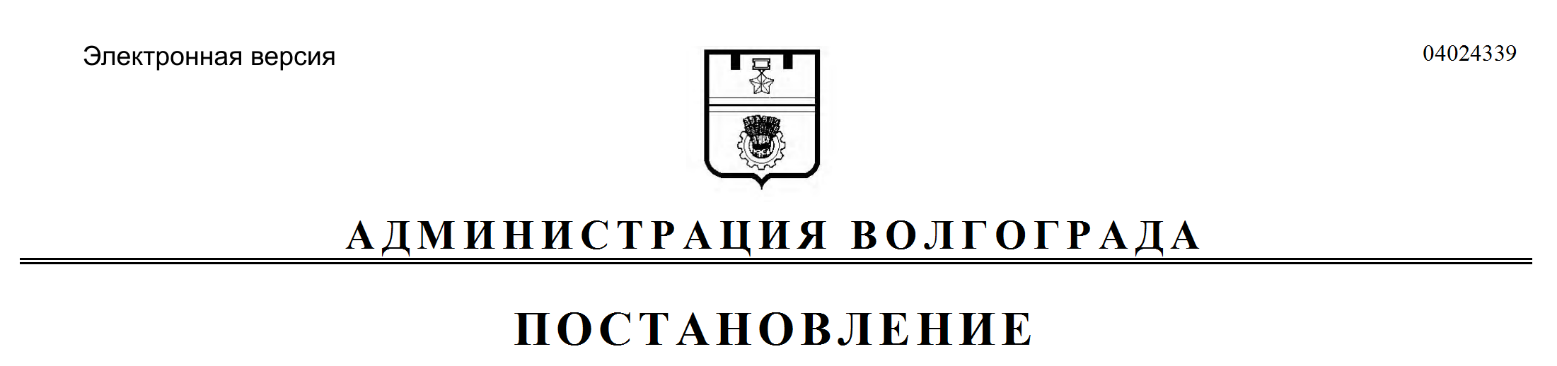 